Struktur database latihan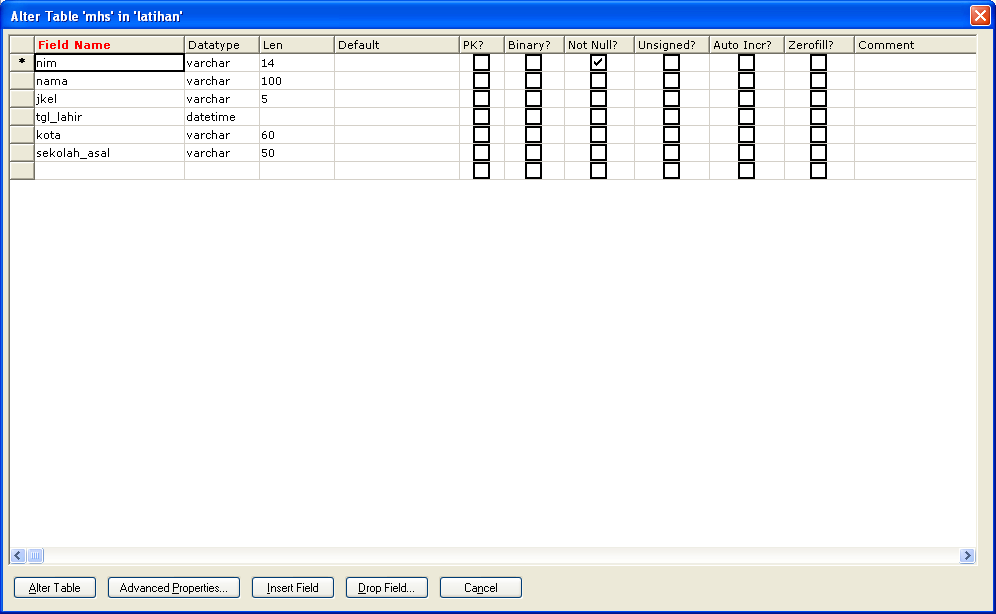 Koneksi.php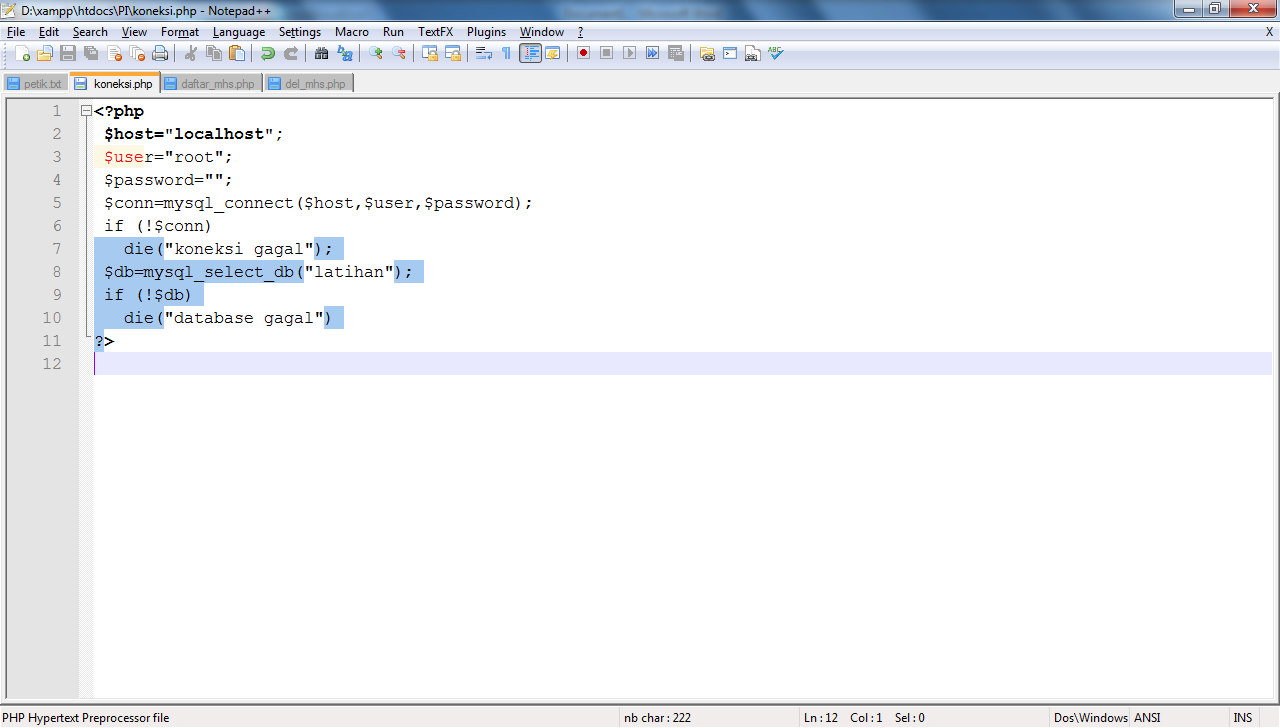 Daftar_mhs.php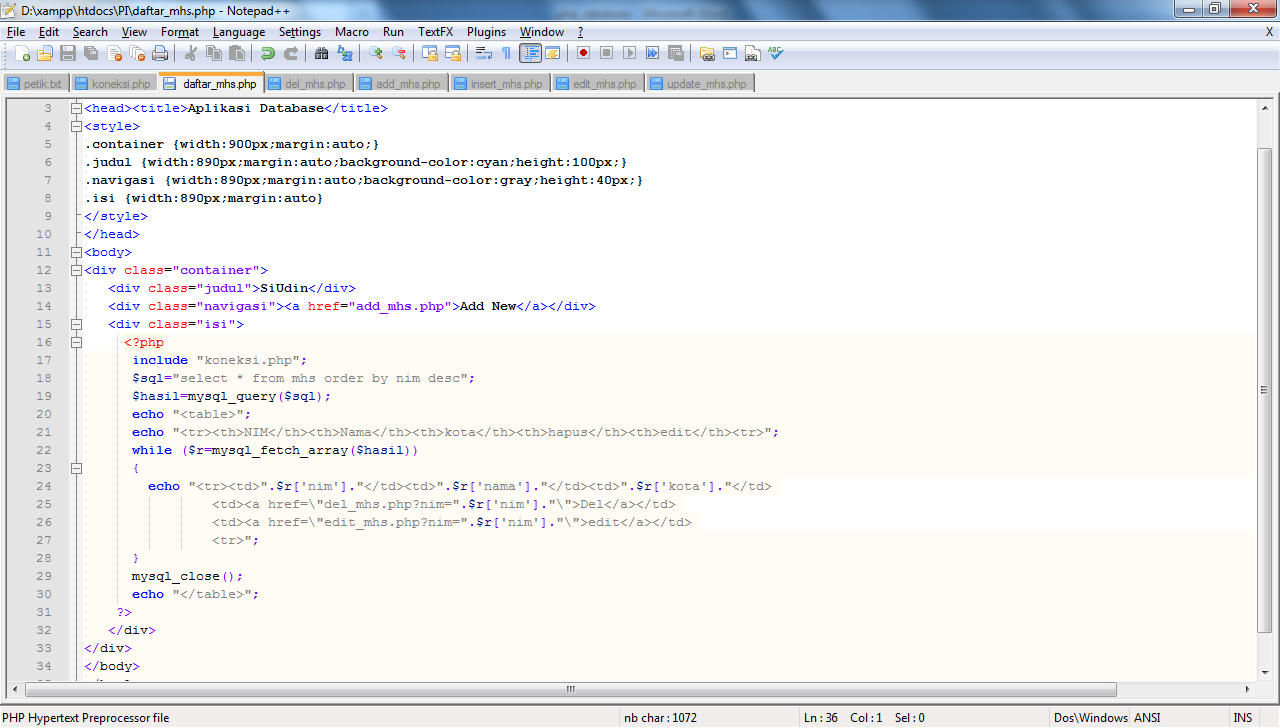 Del_mhs.php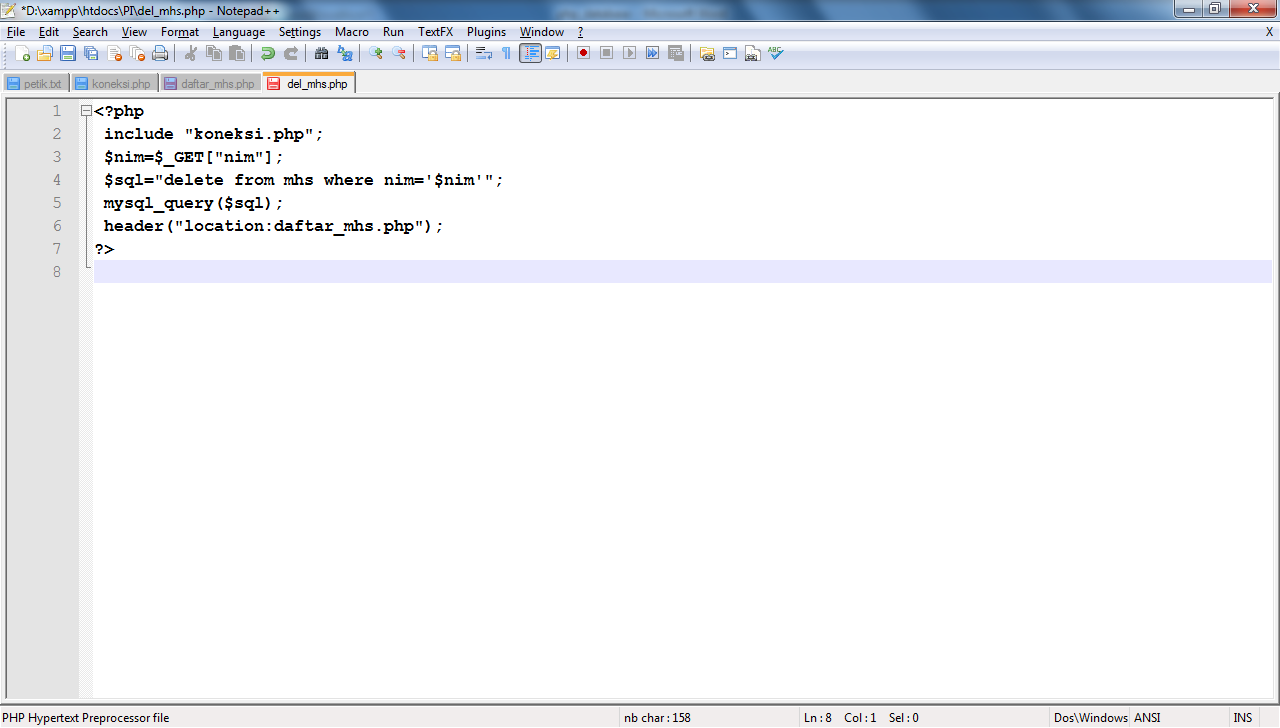 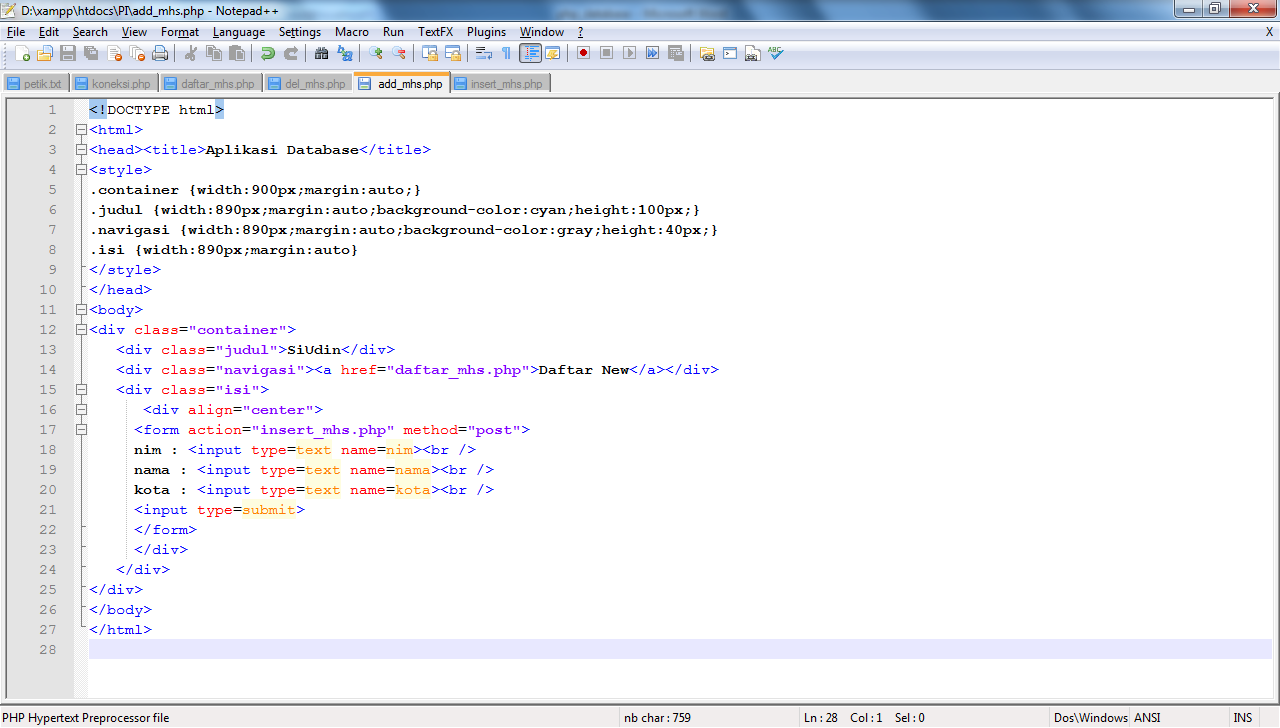 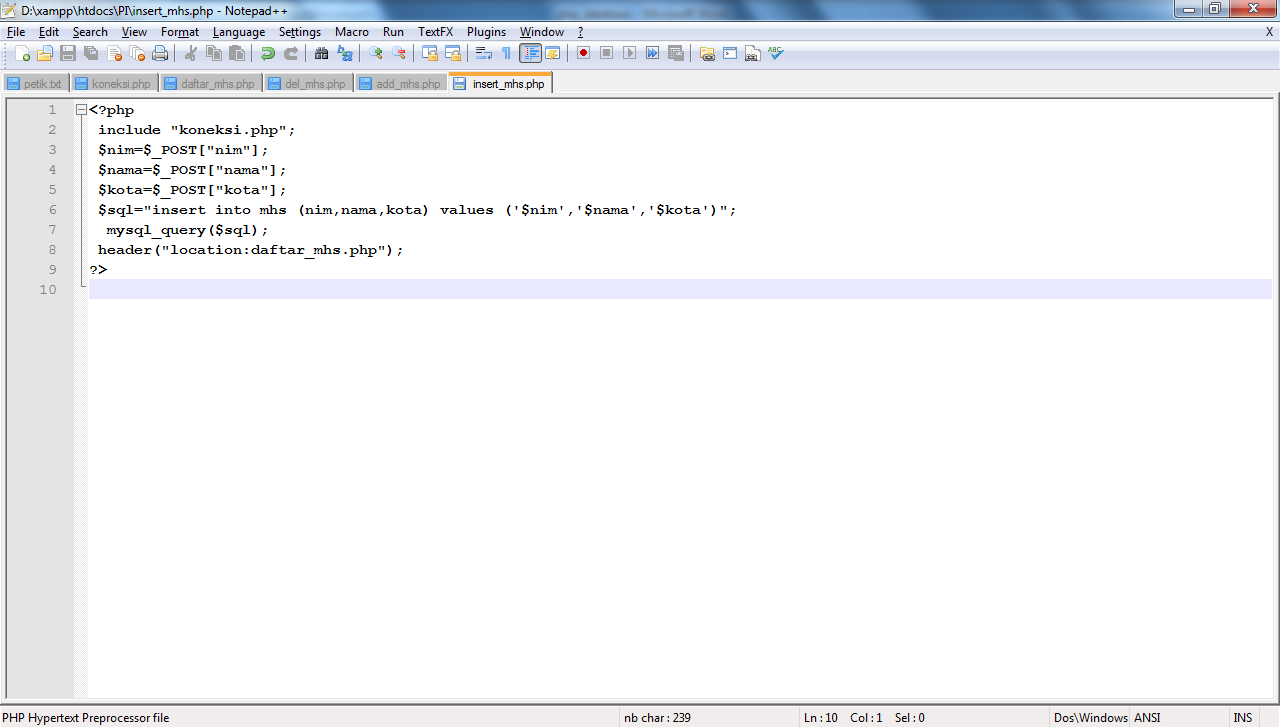 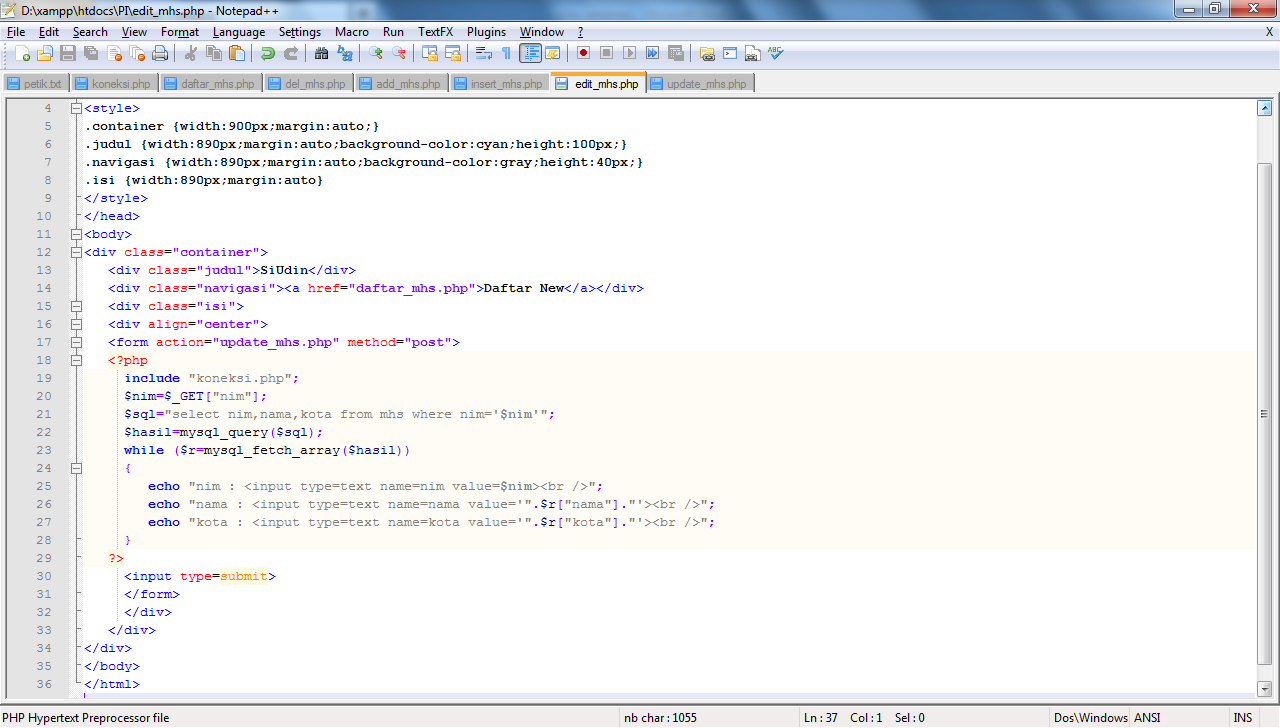 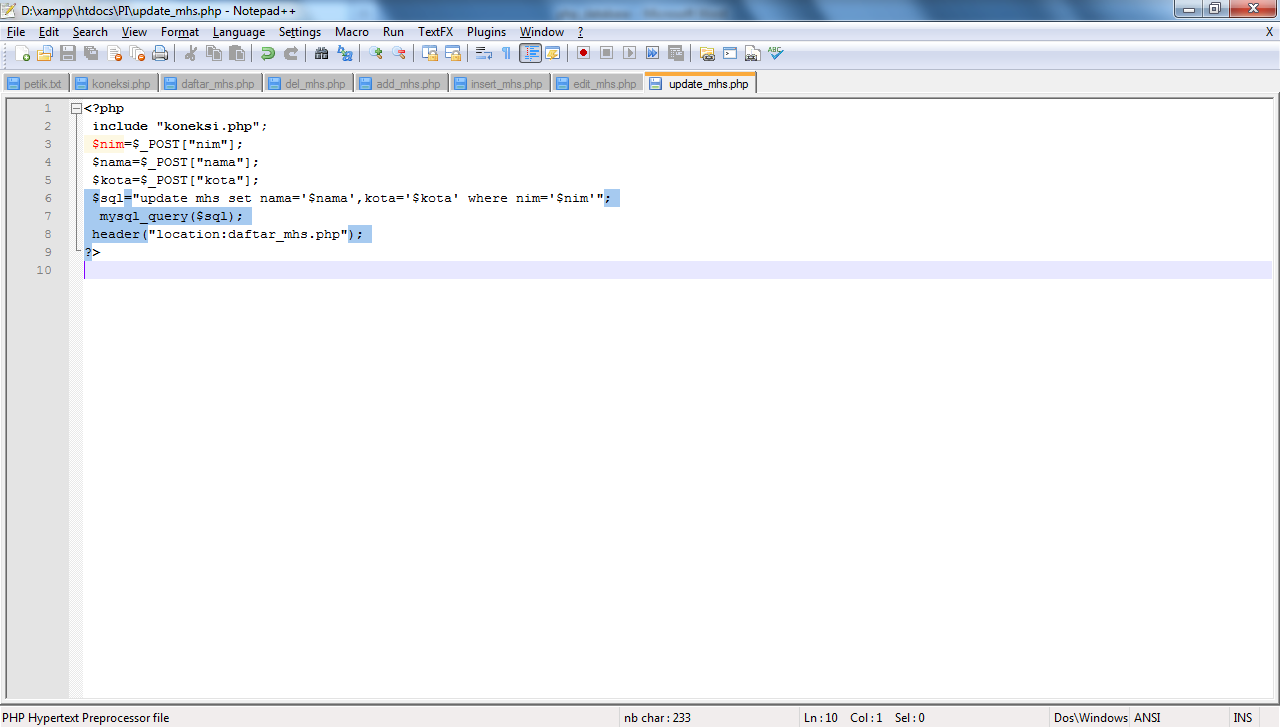 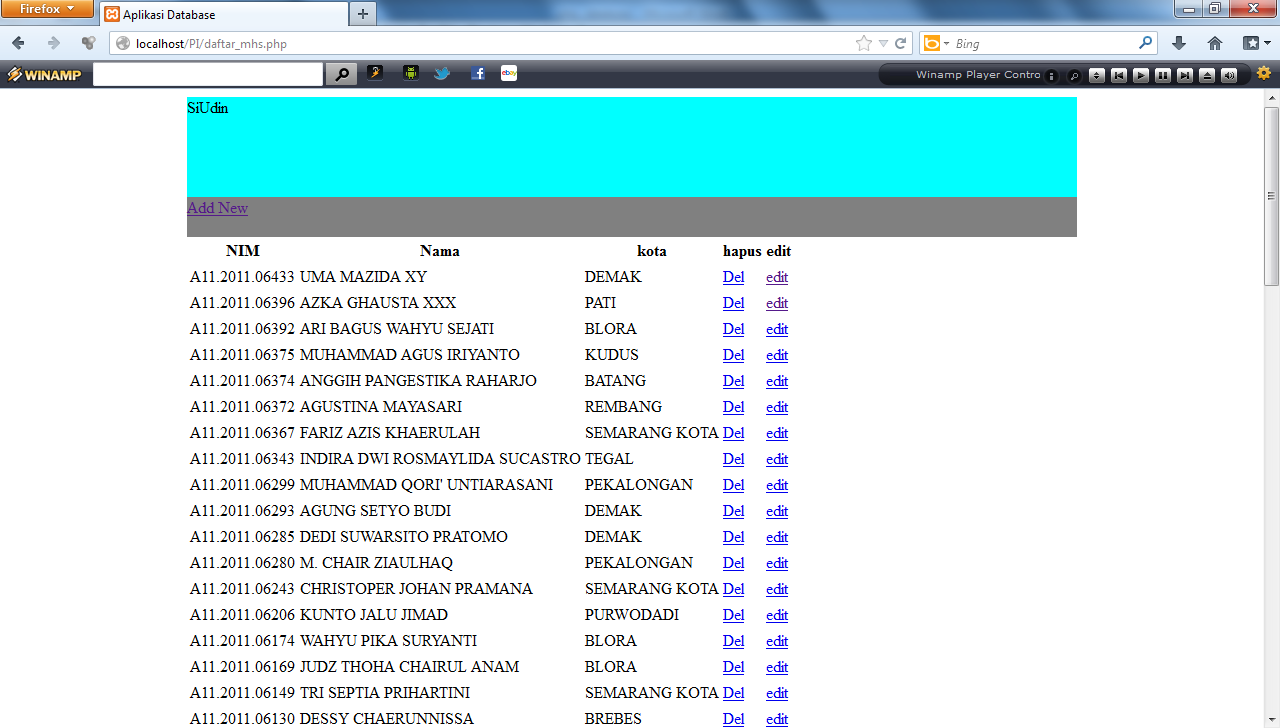 Update program dan Penambahan fasilitas login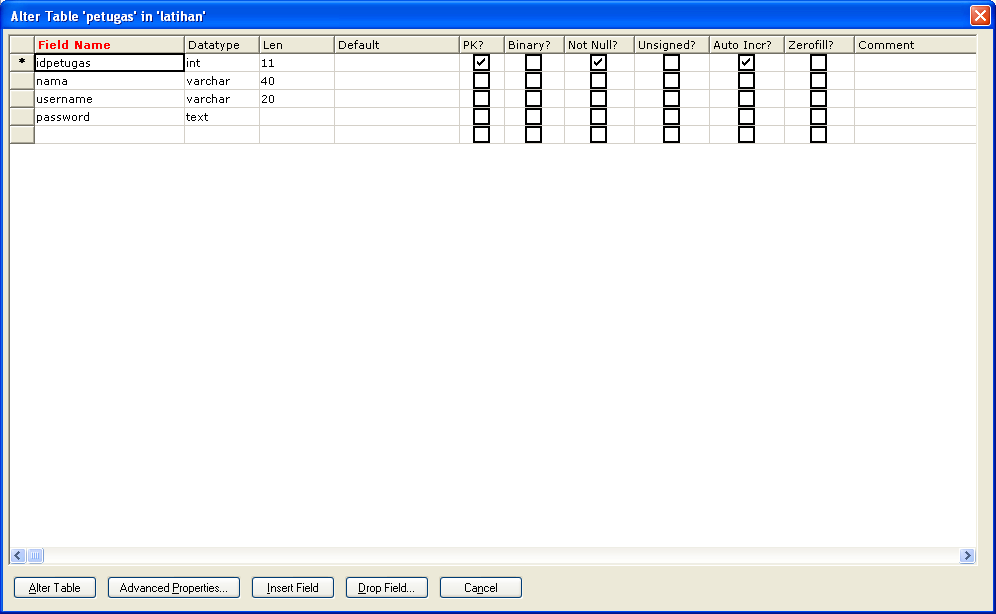 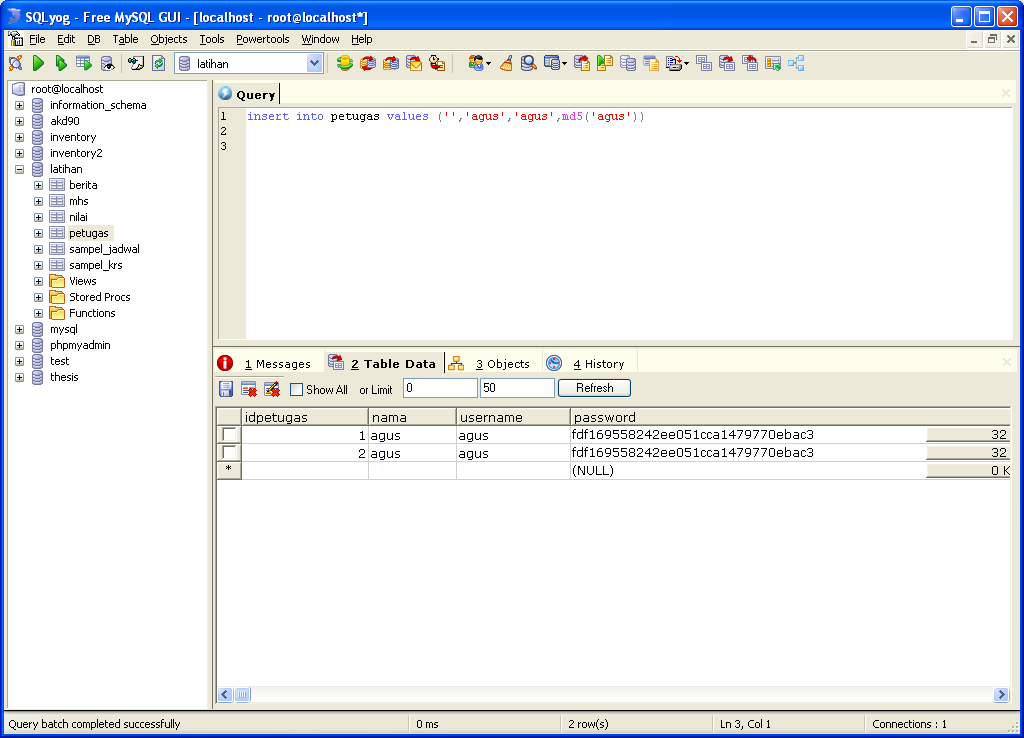 Pembuatan style : bentuk.css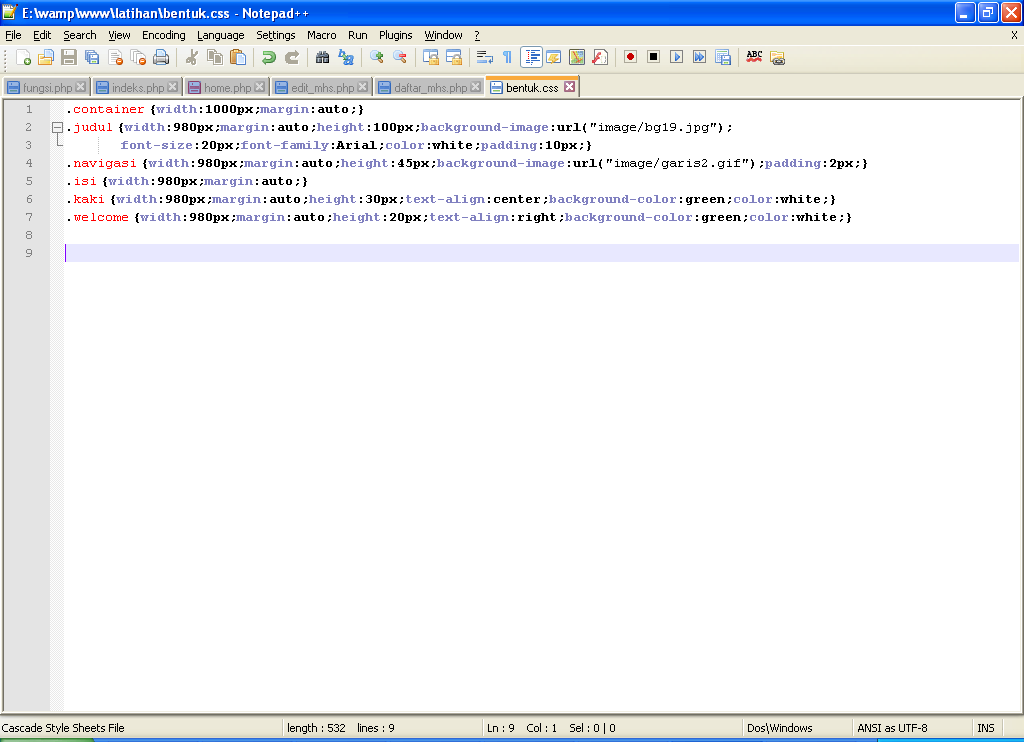 Pembuatan library: fungsi.php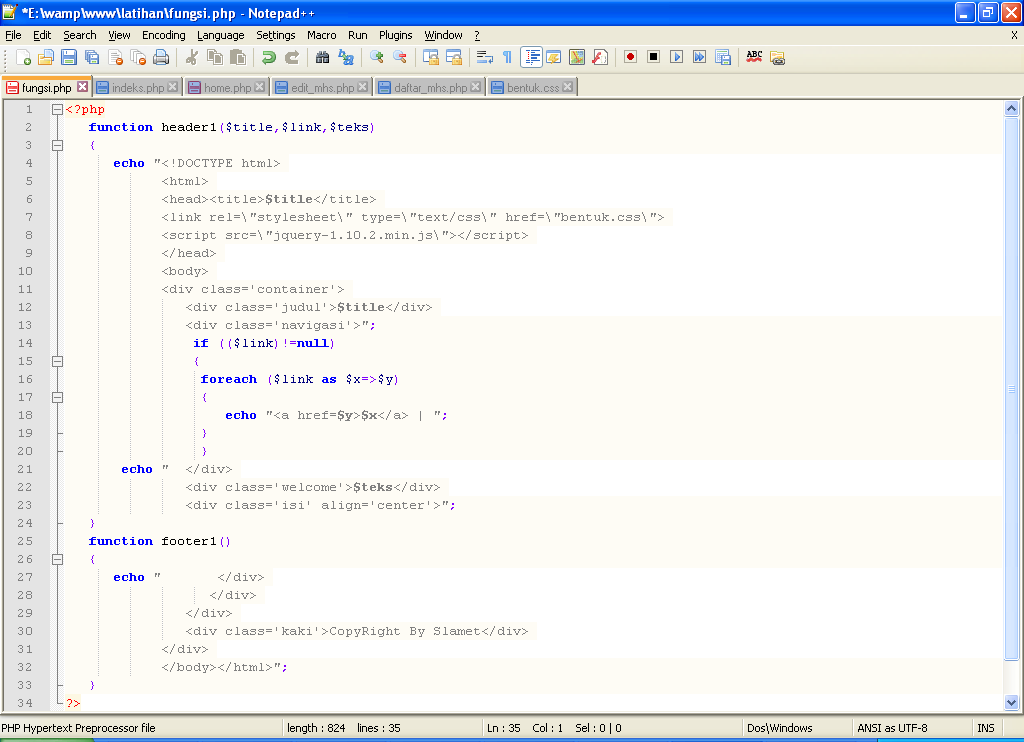 Halaman depan/login  indeks.php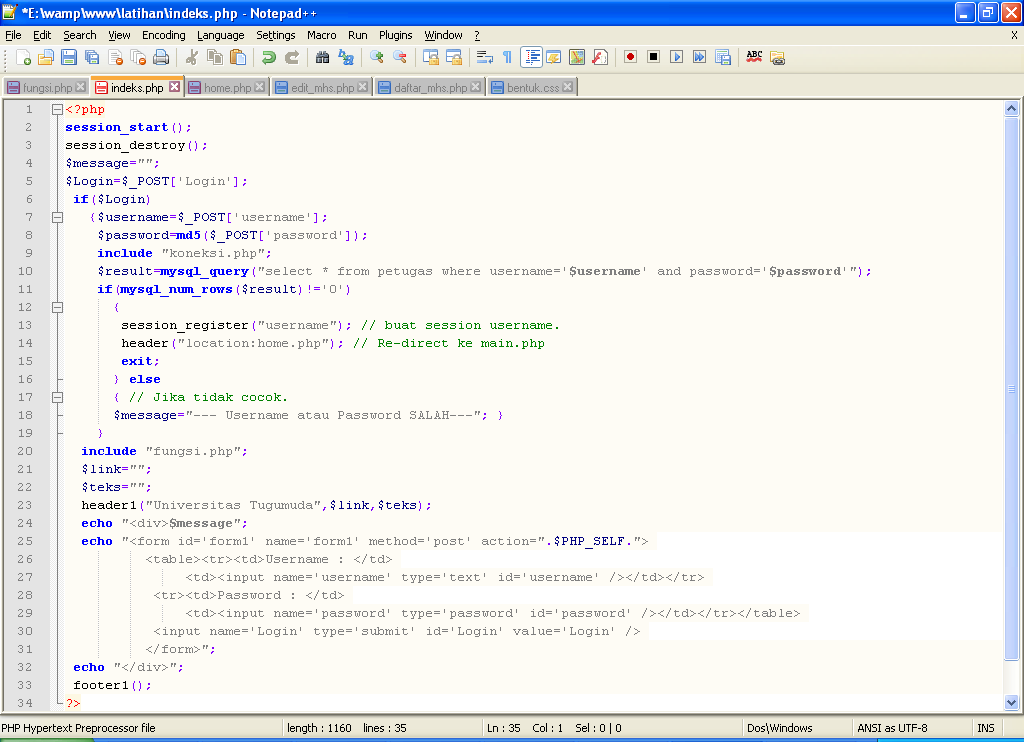 Halaman utama setelah login berhasil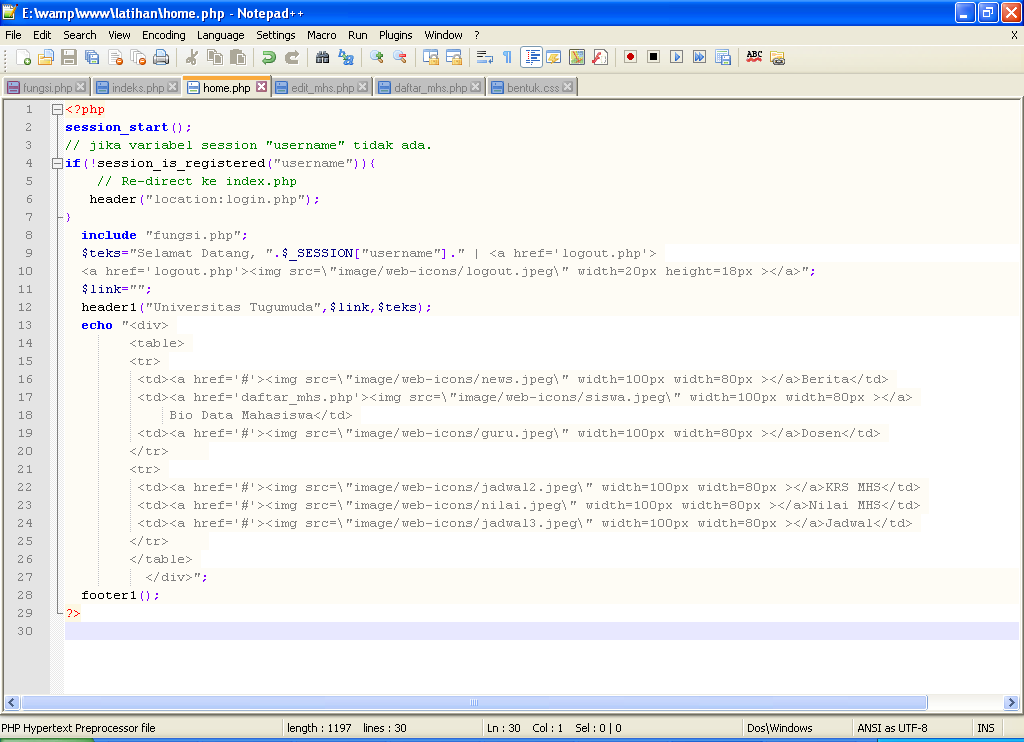 Menu daftar_mhs.php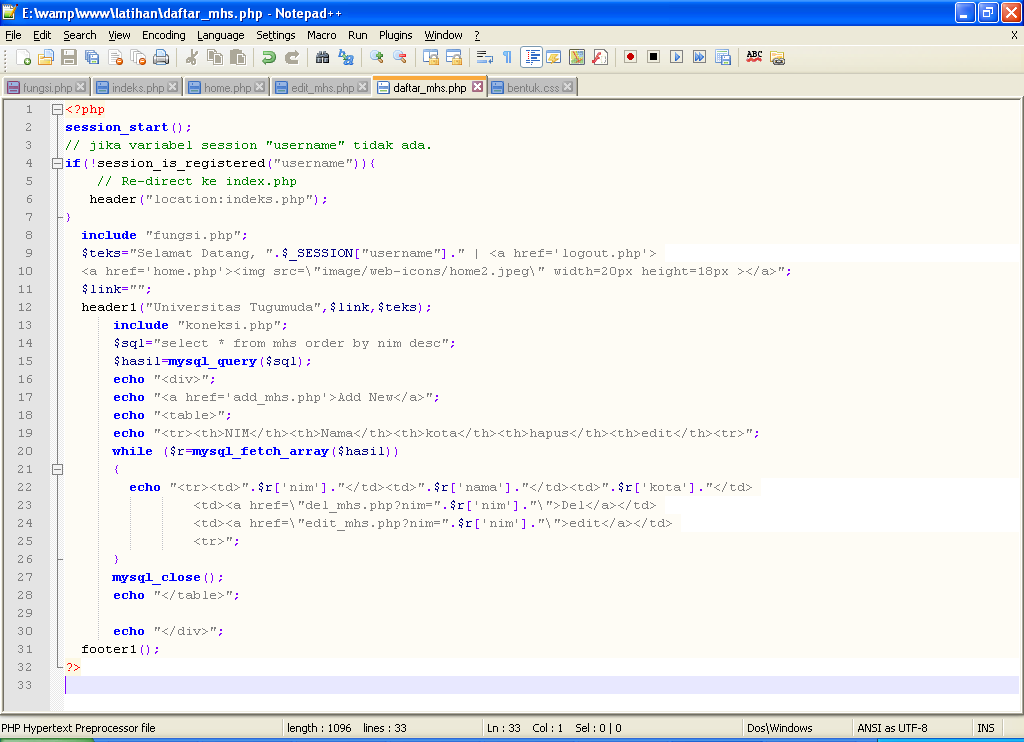 Halaman edit_mhs.php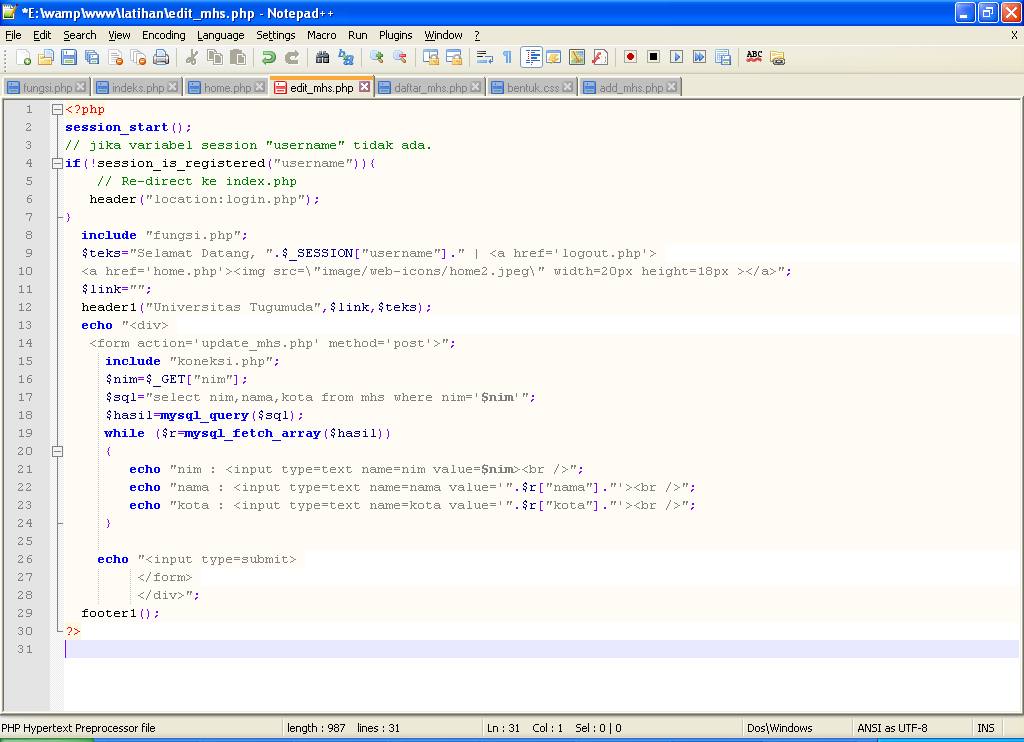 Halaman tambah data baru add_mhs.php0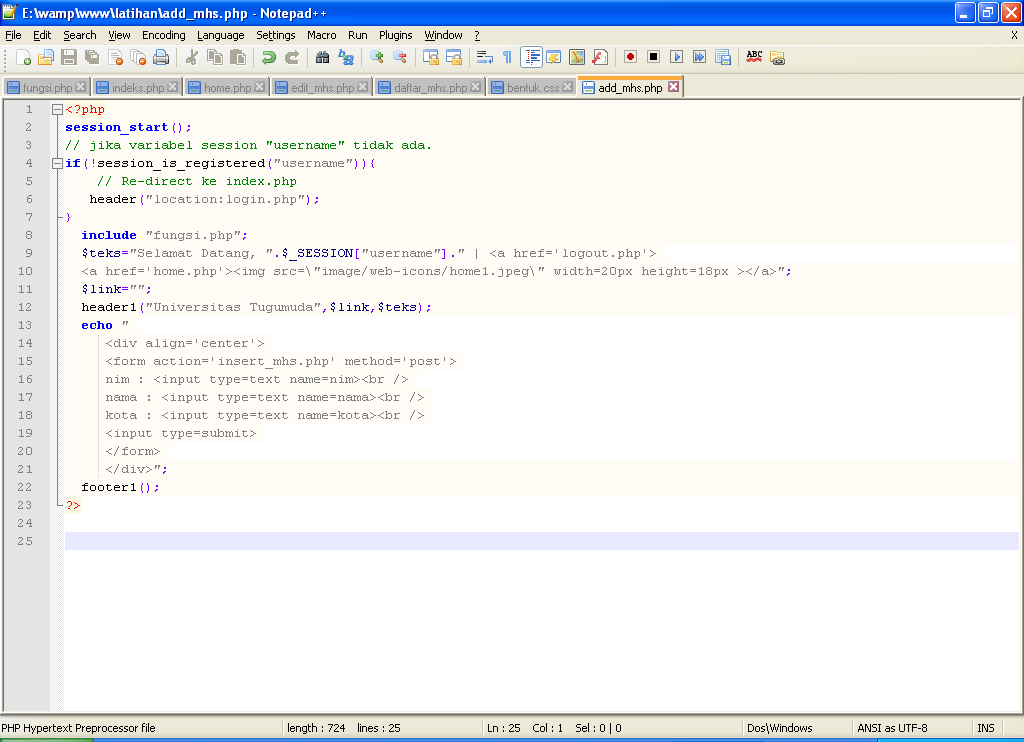 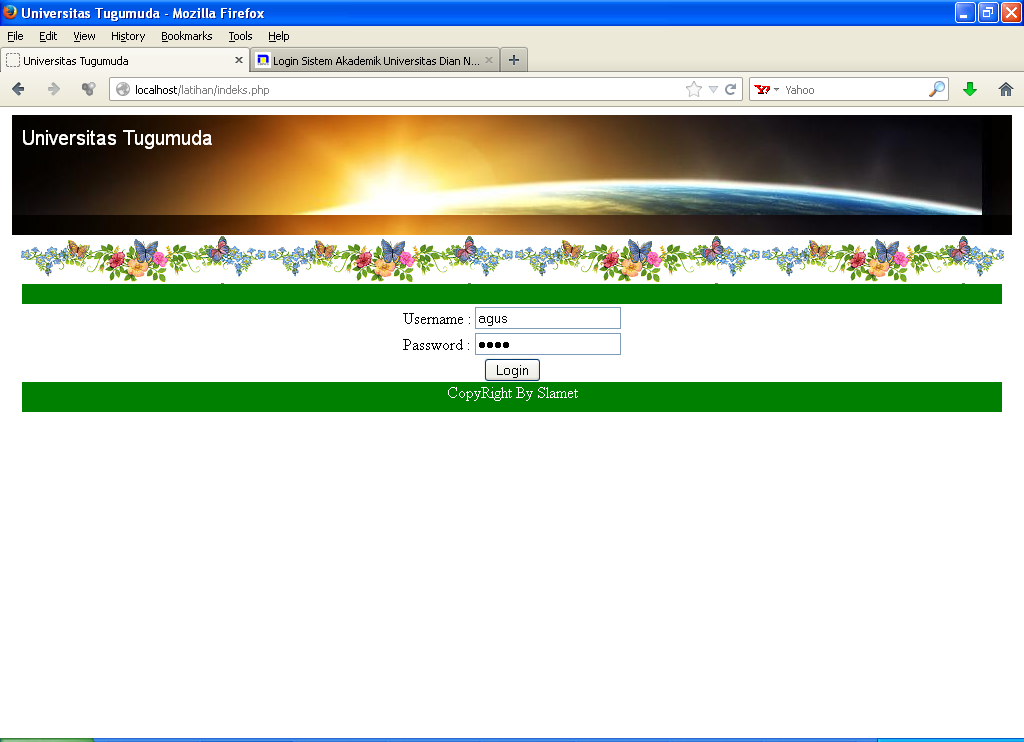 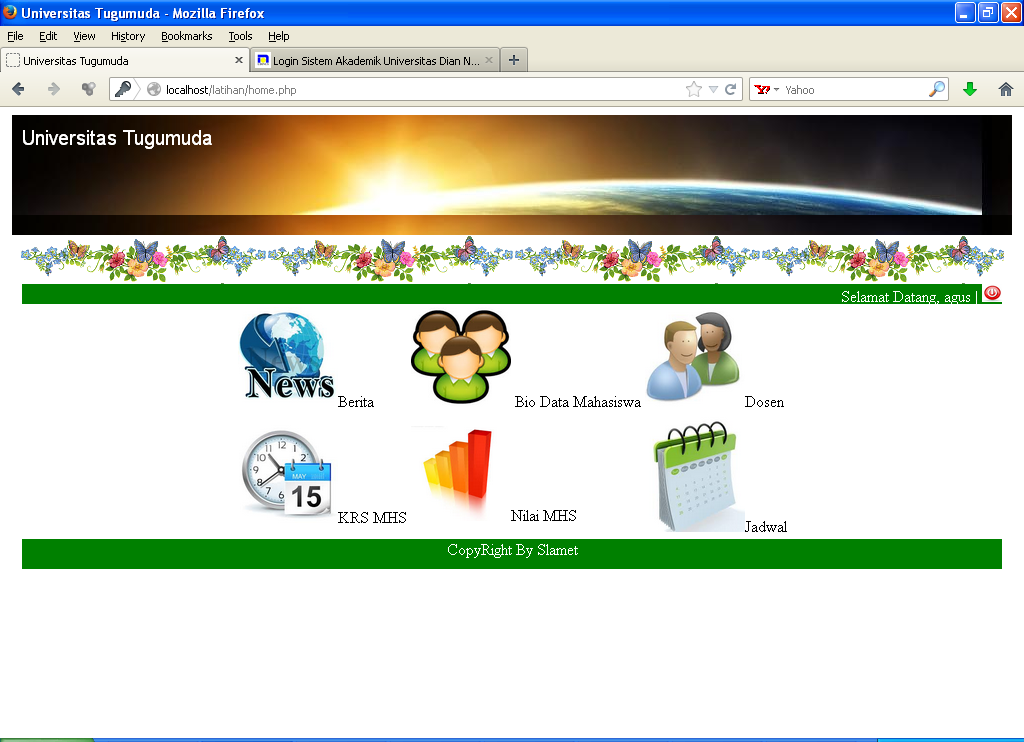 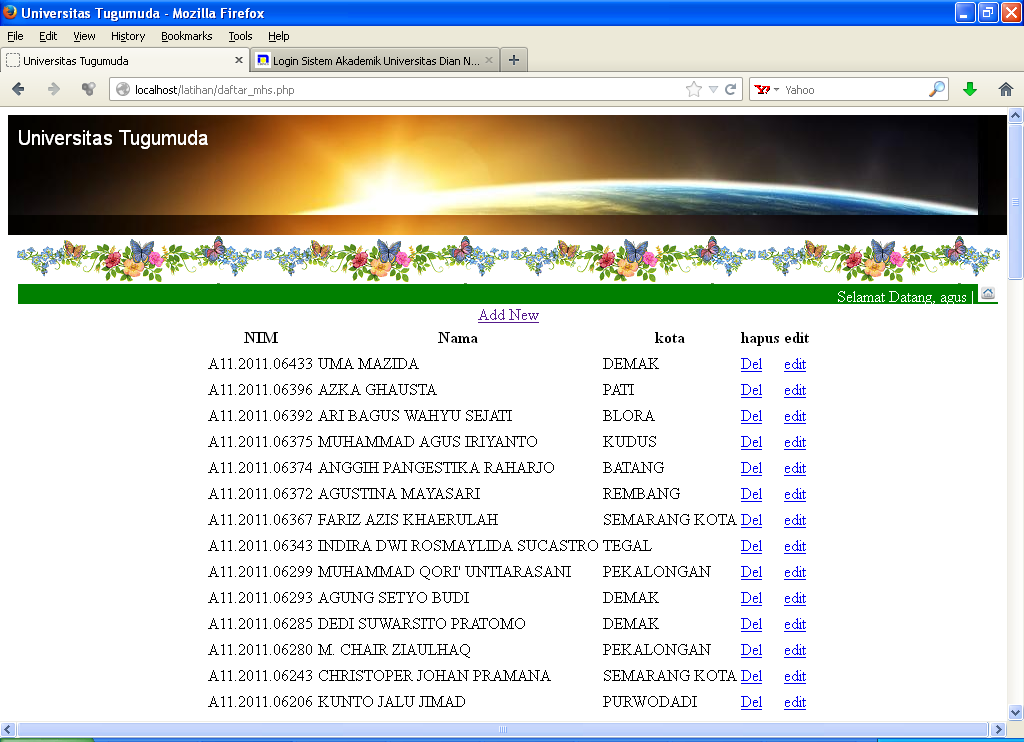 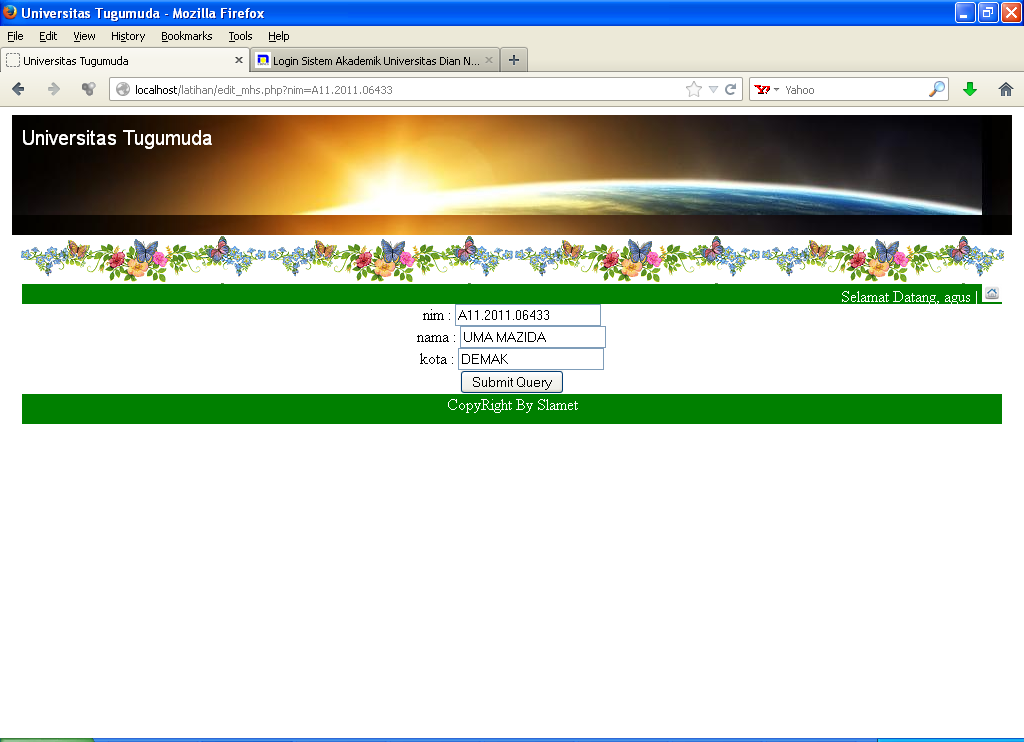 